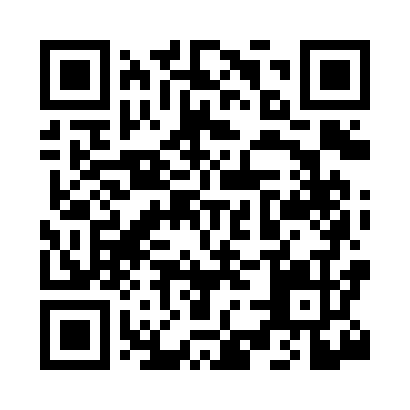 Prayer times for Saesaare, EstoniaWed 1 May 2024 - Fri 31 May 2024High Latitude Method: Angle Based RulePrayer Calculation Method: Muslim World LeagueAsar Calculation Method: HanafiPrayer times provided by https://www.salahtimes.comDateDayFajrSunriseDhuhrAsrMaghribIsha1Wed2:495:181:096:249:0111:222Thu2:485:151:096:259:0311:233Fri2:475:131:096:279:0611:244Sat2:465:111:096:289:0811:255Sun2:455:081:096:299:1011:256Mon2:445:061:086:319:1211:267Tue2:435:031:086:329:1411:278Wed2:425:011:086:339:1711:289Thu2:414:591:086:349:1911:2910Fri2:404:571:086:369:2111:3011Sat2:394:541:086:379:2311:3112Sun2:384:521:086:389:2511:3213Mon2:374:501:086:399:2711:3314Tue2:364:481:086:409:2911:3415Wed2:364:461:086:429:3211:3516Thu2:354:441:086:439:3411:3617Fri2:344:421:086:449:3611:3618Sat2:334:401:086:459:3811:3719Sun2:324:381:086:469:4011:3820Mon2:324:361:086:479:4211:3921Tue2:314:341:086:489:4411:4022Wed2:304:321:096:499:4611:4123Thu2:304:311:096:509:4711:4224Fri2:294:291:096:519:4911:4325Sat2:294:271:096:529:5111:4326Sun2:284:261:096:539:5311:4427Mon2:274:241:096:549:5511:4528Tue2:274:231:096:559:5611:4629Wed2:264:211:096:569:5811:4730Thu2:264:201:096:5710:0011:4731Fri2:254:191:106:5810:0111:48